« Утверждаю»Директор МБОУ СОШ №5___________Е.А.Шуптиева3а класс. Учитель: Касацкая Н.В.Дата Предмет Тема урокаКонтрольE-mail27.04Английский языкКонтрольная работа по теме: «Выходной день»учебник стр.174 модуль 7стр. 118 упр. 1 (писать буквы и цифры)упр. 2 (писать под картинками)упр. 3 ( писать цифры и буквы)упр. 4 ( писать цифры и слова)(Задание в тетради  выполнить и прислать фото выполнения  28.04. до 18.00 на e.mail) shakir.shamshudinov.53@mail.ru8-928-609-34-05  Елена Михайловна 27.04Литературное чтениеСлушание книг о детях и работа с ними. В.Ю. Драгунский. «Девочка на шаре».Т.с. 87 – 89 3адание 1 – 4 ( на выполнение д/з 15 мин)kasaczckaja.natalya@yandex.ru27.04Русский языкПовторение . Относительные имена прилагательные.Т.с.134 правило , упр 2( на выполнение д/з 10 мин)kasaczckaja.natalya@yandex.ru27.04Математика Повторение .Умножение вида 23х40.К.с.115 – 116 №3( на выполнение д/з 10 мин)kasaczckaja.natalya@yandex.ru27.04Физическая культураФизическая культураРежим дня. Физическое развитие и физическая подготовленность.https://resh.edu.ru/subject/lesson/6173/start/192919/Написать свой режим дня. Выполнить комплекс ОРУ28.04Литературное чтениеПроизведения М.М. Пришвина. Очерк «Моя Родина».Т.с.89 – 90 задание 1 -4 ( на выполнение д/з 10 мин) kasaczckaja.natalya@yandex.ru28.04Русский языкПовторение .Как образуются относительные имена прилагательные.Правило c136,т.с.42( на выполнение д/з 15 мин)kasaczckaja.natalya@yandex.ru28.04Математика Повторение .Умножение вида 23х40 К.с.116 – 117 №7, №13( на выполнение д/з 10 мин)kasaczckaja.natalya@yandex.ru28.04Изо Картина-натюрморт Рисунок «Сирень Победы» kasaczckaja.natalya@yandex.ru29.04Литературное чтениеПроизведения М.М. Пришвина о животных. Рассказ «Двойной след».Т.с. 91 задание 1 – 4 ( на выполнение д/з 10 мин)Ватсап.29.04Русский языкПовторение. Притяжательные имена прилагательные.Правило с145, 146., т.с. 50 задание 1 – 2 ( на выполнение д/з 10 мин)kasaczckaja.natalya@yandex.ru29.04ФизкультураРежим дня. Физическое развитие и физическая подготовленность. Повторение. 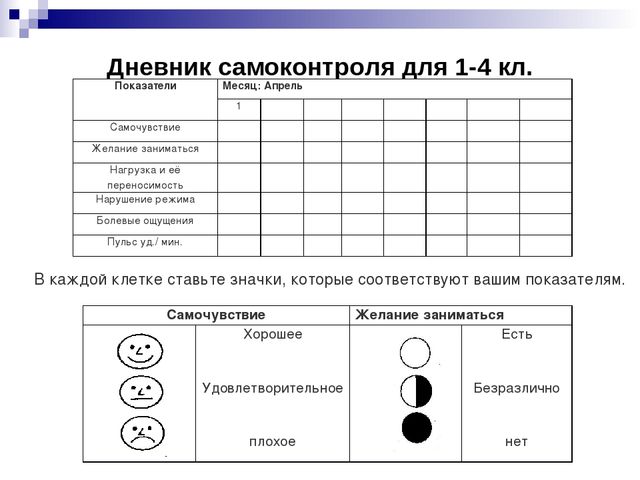 Завести дневник самоконтроля, заполнять его каждый урок. Выполнить комплекс ОРУalena_kovaleva1997@bk.ru  29.04Математика Повторение .Умножение вида 23х40.К.с.117– 118 №7, №15, №19 ( на выполнение д/з 15 мин)kasaczckaja.natalya@yandex.ru29.04Окружающий мирРусские оружейники. https://infourok.ru/prezentaciya-po-okruzhayushemu-miru-russkie-oruzhejniki-4266116.html?is_new ( на выполнение д/з 15 мин)Я класс30.04Литературное чтениеПроизведения М.М. Пришвина о животных. Рассказ «Выскочка».Т.с.92 № 1 -5 ( на выполнение д/з 10 мин)Ватсап 30.04Русский языкПовторение. Притяжательные имена прилагательные.Правило с145, 146., т.с. 50 задание 3 ( на выполнение д/з 10 мин)kasaczckaja.natalya@yandex.ru30.04Физическая культураРежим дня. Физическое развитие и физическая подготовленность. Повторение.Фото дневника отправить  на почту до 4 марта.  Выполнить комплекс ОРУalena_kovaleva1997@bk.ru  30.04ТехнологияЦветочное убранство интерьера.Проект .Составляем букет из растений сада .kasaczckaja.natalya@yandex.ru